FEEDBACK ON PREVIOUS SKI EXPERIENCE BEFORE CONTACT WITH S 2 FName : 	Tess UriarteAge: 12Gender:	Female	Condition : 	right hemiplegia, moderate developmental/cognitive delay	Wheelchair User:    Yes		No		Occasional Type of Wheelchair:	sporty		manual		electric		battery poweredActivity Experience:   SkiCountry: ItalyName of Ski Resort: Sauze d’oulx (Via Lattea)Ski School Used: Sucola Sci Sauze Sportina (Sauze Project)Activity Organisation UsedName of Instructor: don’t remember….Date of trip and Year:  January 2015, just 3 daysWhere did you stay? Small apartment in town, organized by Italian friendsWas the hotel / chalet / apartment wheelchair accessible (if relevant) :  Not wheelchair accessible.Feedback on your winter holiday. Tess worked with 2 different instructors.  One did not speak English, or Spanish, but they managed to communicate well enough!  They did not join in with any group classes, but I suppose it was more difficult as we were only there for 3 days.  We were well-received at the ski school and the instructors worked well with Tess.  The resort itself was not ideal, as the descent to the base was quite steep for Tessy, we learned the hard way that we needed to take the lift back to the base!  The town is quaint, but it is necessary to walk from any accommodations to the base and I imagine there is little to no wheelchair access (not an issue for us, but I recall steps and steep grades and areas with cobblestones….).I confirm that I am happy for Ski 2 Freedom (Mountains for All) to use my feedback, photos and film-clip on their website, social media, marketing material.Full Name: Keri MacDonaldSignature:  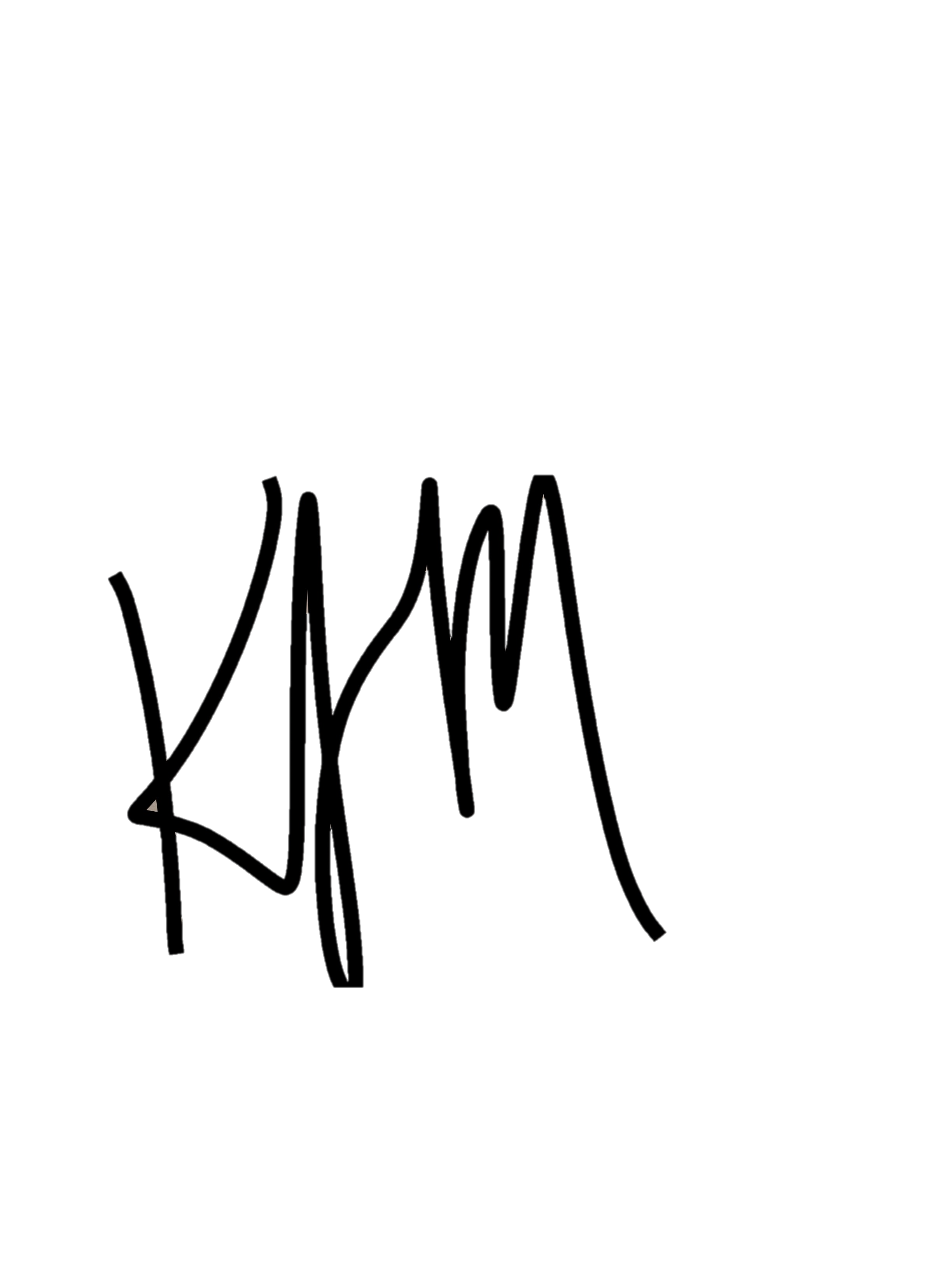 Date: 25/08/2017(If under 18 please ensure that a parent, guardian, support worker or similar signs on your behalf)	